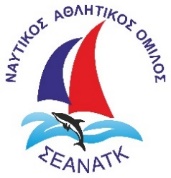 ΚΥΠΕΛΛΟ ΣΕΑΝΑΤΚ 2019 
ΦΑΛΗΡΟ – ΚΑΣΙΔΙ - ΦΑΛΗΡΟ
7/4/2019TIME LIMIT CONTROL       FALRO-KASIDI-FALIRO 18 NM       STARTING TIME: 10:30TIME LIMIT: GPH X DISTANCE X 2,2Class : SPORT (Div. 1 to Div. 3)  s/nYacht NameSail NoClubDivisionCDLGPHTime LimitLimit Time1FLIRTGRE-1378NAOB110,973585,906:26:4216:56:422TOMAHAWKGRE-2004NOTK110,655599,406:35:3617:05:363TO KEFI MASGRE-1430NAOB110,481596,906:33:5717:03:574NAFPARISGRE-1745IOP19,094675,307:25:4217:55:425DIASGRE-1820NOTK18,902646,007:06:2217:36:226VENTUSGRE-933NAS18,845653,107:11:0317:41:037ROZA IIGRE-1613SIP-OTE18,823666,307:19:4517:49:458POSEIDONGRE-883SEANATK18,732647,107:07:0517:37:059KATERINAGRE-1122SEANATK18,570675,807:26:0217:56:0210NEFELIGRE-1762NOAM18,394670,207:22:2017:52:2011GREAT ESCAPEGRE-1574IOP18,372693,207:37:3118:07:3112CHRISTINAGRE-1604IOP18,282669,107:21:3617:51:3613SIM CATGRE-49037NOTK18,274673,607:24:3517:54:3514ANEMOSGRE-1301SEANATK18,254667,907:20:4917:50:4915ARGONAFTIS VGRE-800SEANATK18,186666,307:19:4517:49:4516NINOUGRE-1732SEANATK18,081687,607:33:4918:03:4917MELINAGRE-1853SEANATK18,077676,707:26:3717:56:3718NINO IIIGRE-143SEANATK27,986680,807:29:2017:59:2019THALASSA X LOUKASGRE-1811NOTK27,939711,707:49:4318:19:4320SEA PEARLGRE-1144SEANATK27,746680,707:29:1617:59:1621KAMAYA VGRE-1955SEANATK27,723707,407:46:5318:16:5322FLORANNA IIIGRE-1408NOTK27,703689,707:35:1218:05:1223RITA IIIGRE-435SEANATK27,671705,107:45:2218:15:2224NEFELIGRE-1348NOTK27,511714,107:51:1818:21:1825ONARGRE-1035SEANATK27,470714,007:51:1418:21:1426THALASSINOS AETOSGRE-1529NAOEF27,455714,107:51:1818:21:1827HARAGRE-1520IOP27,434730,908:02:2418:32:2428CHAMOGELOGRE-49704NOPF27,362701,207:42:4818:12:4829ILIADAGRE-1198SEANATK27,317733,008:03:4718:33:4730ANNA MARIA IIGRE-920NAOEF27,261708,807:47:4818:17:4831GALAZIOS ANEMOSGRE-49518SEANATK27,249703,107:44:0318:14:0332NATASSAGRE-49589NOTK27,230713,107:50:3918:20:3933SARAVAGRE-1339SEANATK27,214708,707:47:4518:17:453Yacht NameSail NoClubDivisionCDLGPHTime LimitLimit Time34DESTINYGRE-1009NOTK37,124722,407:56:4718:26:4735KATE MARY VGRE-1524SEANATK37,026744,508:11:2218:41:2236PERANGRE-1191SEANATK37,014738,308:07:1718:37:1737STAVENTOGRE-1528SEANATK36,910717,407:53:2918:23:2938ATHINAGRE-1121NOTK36,859748,208:13:4918:43:4939ALASIAGRE-1196NAOEF36,771744,108:11:0618:41:0640GRE-2710SEANATK36,765736,908:06:2118:36:2141AMFITRITIGRE-1798NO PATRON36,746760,408:21:5218:51:5242ERATOGRE-1410NOTK36,593744,908:11:3818:41:3843RIC ET RACF-7850SEANATK36,550747,408:13:1718:43:1744EVITA KGRE-1192SEANATK36,540777,708:33:1719:03:1745KYMO IIGRE-1193SEANATK36,534775,908:32:0619:02:0646MARILENAGRE-2318SEANATK36,475767,008:26:1318:56:1347CISSIGRE-565NOEF36,368764,508:24:3418:54:3448MELODIEGRE-49150SEANATK36,315838,109:13:0919:43:0949EVELINAGRE-1208SEANATK35,739812,608:56:1919:26:1950ALMYRAGRE-1505SEANATK35,615857,709:26:0519:56:05